O Coordenador (a) Janderley José de Matos do Curso de  da , no uso de suas atribuições e de acordo com o disposto no inciso II do art. 8º do Regulamento de Monitoria desta IES, resolve:Art. 1º. Ficam abertas as inscrições para o processo seletivo de monitoria no período de  na  no horário de 20Art. 2º. O processo seletivo será realizado no dia  na  e constará de prova escrita e entrevista, sobre todos os assuntos do programa da disciplina à qual o (a) discente está se candidatando, além da avaliação do histórico escolar do candidato.Art. 3º.  A banca examinadora será constituída de 03 (três) professores (as) do curso, ministrantes da disciplina afim, sendo um deles, designado pelo Coordenador do Curso para presidir os trabalhos.Art. 4º. A nota final será a média aritmética das notas atribuídas pela banca examinadora à prova teórica e/ou prática (peso = 6) e ao histórico escolar do aluno (peso = 4).Art. 5º. As demais regras para o concurso são aquelas constantes no Regulamento de Monitoria. Art. 6º. A vaga será destinada à(s) disciplina(s) constante no quadro abaixo:Art. 7º.  Os casos omissos serão resolvidos por esta Coordenação do curso. Art. 8º. Não haverá revisão de provas nem das notas atribuídas.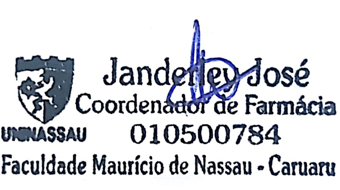 ,  de  de 20 UNIDADE:FACULDADE UNINASSAU CARUARUCURSO:FARMÁCIAProfessor (s)Disciplina (s)Curso (s)Vagas Giani Maria Cavalcante Anatomia Humana Farmácia2 Karen Yasmim Pereira dos Santos AvelinoBioquímica HumanaFarmácia 2 Francyelle Amorim SilvaBromatologia Farmácia1Umberto Pereira Souza JúniorFarmacognosia PuraFarmácia5Alyne Almeida de LimaFarmacologia AplicadaFarmácia3Fernanda Carolina Gomes BarbosaQuímica Analítica QuantitativaFarmácia1Rosilma de Oliveira Araújo MeloBioquímica. ClinicaFarmácia2Laís de Macedo Ferreira SantosFisiologia HumanaFarmácia1José Ferreira Toneo JuniorFarmácia Hospitalar e ClinicaFarmácia2José Ferreira Toneo JuniorAnatomia HumanaFarmácia2